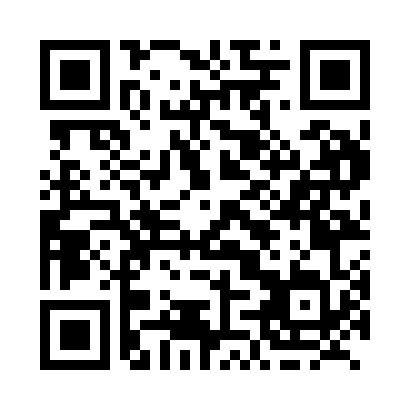 Prayer times for Westmoreland, Prince Edward Island, CanadaMon 1 Jul 2024 - Wed 31 Jul 2024High Latitude Method: Angle Based RulePrayer Calculation Method: Islamic Society of North AmericaAsar Calculation Method: HanafiPrayer times provided by https://www.salahtimes.comDateDayFajrSunriseDhuhrAsrMaghribIsha1Mon3:245:261:186:439:0911:112Tue3:255:271:186:439:0911:113Wed3:265:281:186:429:0911:104Thu3:275:281:196:429:0811:095Fri3:295:291:196:429:0811:086Sat3:305:301:196:429:0811:077Sun3:315:311:196:429:0711:068Mon3:325:311:196:429:0711:059Tue3:345:321:196:429:0611:0410Wed3:355:331:196:419:0611:0311Thu3:375:341:206:419:0511:0212Fri3:385:351:206:419:0411:0113Sat3:405:361:206:409:0410:5914Sun3:415:371:206:409:0310:5815Mon3:435:381:206:409:0210:5616Tue3:445:391:206:399:0110:5517Wed3:465:401:206:399:0010:5318Thu3:485:411:206:389:0010:5219Fri3:495:421:206:388:5910:5020Sat3:515:431:206:378:5810:4921Sun3:535:441:206:378:5710:4722Mon3:555:451:206:368:5610:4523Tue3:565:461:206:368:5510:4424Wed3:585:471:216:358:5310:4225Thu4:005:481:216:348:5210:4026Fri4:025:491:216:348:5110:3827Sat4:045:501:206:338:5010:3628Sun4:055:521:206:328:4910:3429Mon4:075:531:206:328:4810:3330Tue4:095:541:206:318:4610:3131Wed4:115:551:206:308:4510:29